                            План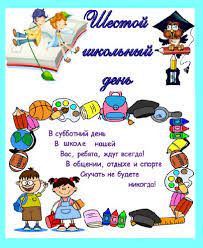                           правядзення выхаваўчай работы                        ў школьную суботу                             14 кастрычніка 2023 года                     Тэма дня:                      “Фізкультурна-аздараўленчая і                       спартыўна-масавая праца,                   прапаганда здаровага ладу жыцця”Намеснік дырэктара па вучэбна-выхаваўчай рабоце                                            І.Ю. ПяцігорМерапрыемства, удзельнікіЧас правядзення УдзельнікіАдказныМесца правядзенняФізкультурна-аздараўленчая дзейнасцьФізкультурна-аздараўленчая дзейнасцьФізкультурна-аздараўленчая дзейнасцьФізкультурна-аздараўленчая дзейнасцьФізкультурна-аздараўленчая дзейнасцьДзень здароўя: “Свята футбола”Гульнявая эстафета “Паслухмяны мяч”10.40-11.402-4 классыА.М. ВерамейчыкСпартыўная залаКонкурсная праграма “Фудбол і я – лепшыя сябры”10.10-11.105-7 класыП.А. ЖдановічКабінет 5 кл.Інтэлектуальная і творчая дзейнасцьІнтэлектуальная і творчая дзейнасцьІнтэлектуальная і творчая дзейнасцьІнтэлектуальная і творчая дзейнасцьІнтэлектуальная і творчая дзейнасць1.  Факультатыўныя заняткі “Уводзіны ў аграрныя спецыяльнасці”2. Факультатыўныя заняткі “Уводзіны ў аграрныя спецыяльнасці”3. Факультатыўныя заняткі “Школа юнага абаронца Айчыны!4. Гульнявая праграма “Падарожжа ў краіну здароўя”5. Разважанне “Чаму здароўе не купіш?”6. Вусны часопіс “Сакрэты здаровага харчавання”9.00-9.459.50-10.3510.40-11.2511.30-12.159.00-9.4513.00-14.0014.00-15.0015.00-16.0011 кл.10 кл.8 кл.1-4 кл.5-7 кл.8-9 кл.Т.М. ПабядзінскаяТ.М. ПабядзінскаяА.П. ПабядзінскіА.В. АлешкаТ.М. Пабядзінская І.А. ПенязьКабінет працоўнага навучанняКабінет працоўнага навучанняКабінет 8 кл.Кабінет 3 кл.Кабінет 6 кл.Кабінет 11 кл.Агульнашкольныя мерапрыемствыАгульнашкольныя мерапрыемствыАгульнашкольныя мерапрыемствыАгульнашкольныя мерапрыемствыАгульнашкольныя мерапрыемствыКонкурсная программа «Супер-мама»17.00-19.00Актавая залаНамеснік дырэктара па ВВР, педагог-арганізатар, класныя кіраўнікіАктавая залаДзейнасць СППСДзейнасць СППСДзейнасць СППСДзейнасць СППСДзейнасць СППСКансультацыя па запыце “Правілы паводзін у экстрэмальных сітуацыях”.12.20-13.20Вучні 9-11класаўПедагог сацыяльныКабінет 10 кл.Заняткі на развіццё пазнавальных працэсаў па запыце «Памяць, увага, мысленне» 13.00-14.00Вучні 4 класаПедагог-псіхолагКабінет 4 кл.Грамадска-карысная дзейнасцьГрамадска-карысная дзейнасцьГрамадска-карысная дзейнасцьГрамадска-карысная дзейнасцьГрамадска-карысная дзейнасць1. Аб’яднанне па інтарэсах “Натхненне”9.00-9.45З.К.АлешкаКабінет 10 кл.2. Аб’яднанне па інтарэсах “Калейдаскоп”11.00-11.4511.55-12.40Т.У. БэндаКабінет 9 кл.3. Аб’яднанне па інтарэсах “Белая ладдзя”9.50-10.35А.М. ВерамейчыкКабінет 3 кл.4. Аб’яднанне па інтарэсах “Настольны тэніс”9.00-9.45А.М. ВерамейчыкФайе 1 паверхДзейнасць дзіцячых і моладзевых аб’яднанняў, бібліятэкіДзейнасць дзіцячых і моладзевых аб’яднанняў, бібліятэкіДзейнасць дзіцячых і моладзевых аб’яднанняў, бібліятэкіДзейнасць дзіцячых і моладзевых аб’яднанняў, бібліятэкіДзейнасць дзіцячых і моладзевых аб’яднанняў, бібліятэкіПадвядзенне вынікаў конкурсаў дэкаратыўна- прыкладнога мастацтва “Таленты маёй сям’і”На працягу дняЮ.В. ЕсіповічФайе 1 паверхВыстава-вернісаж “Мілая і добрая, самая любімая”, прысвечаная Дню Маці ў межах Тыдня бацькоўскай любові.На працягу дня1-7 класыК.Ф. ПіскунБібліятэка